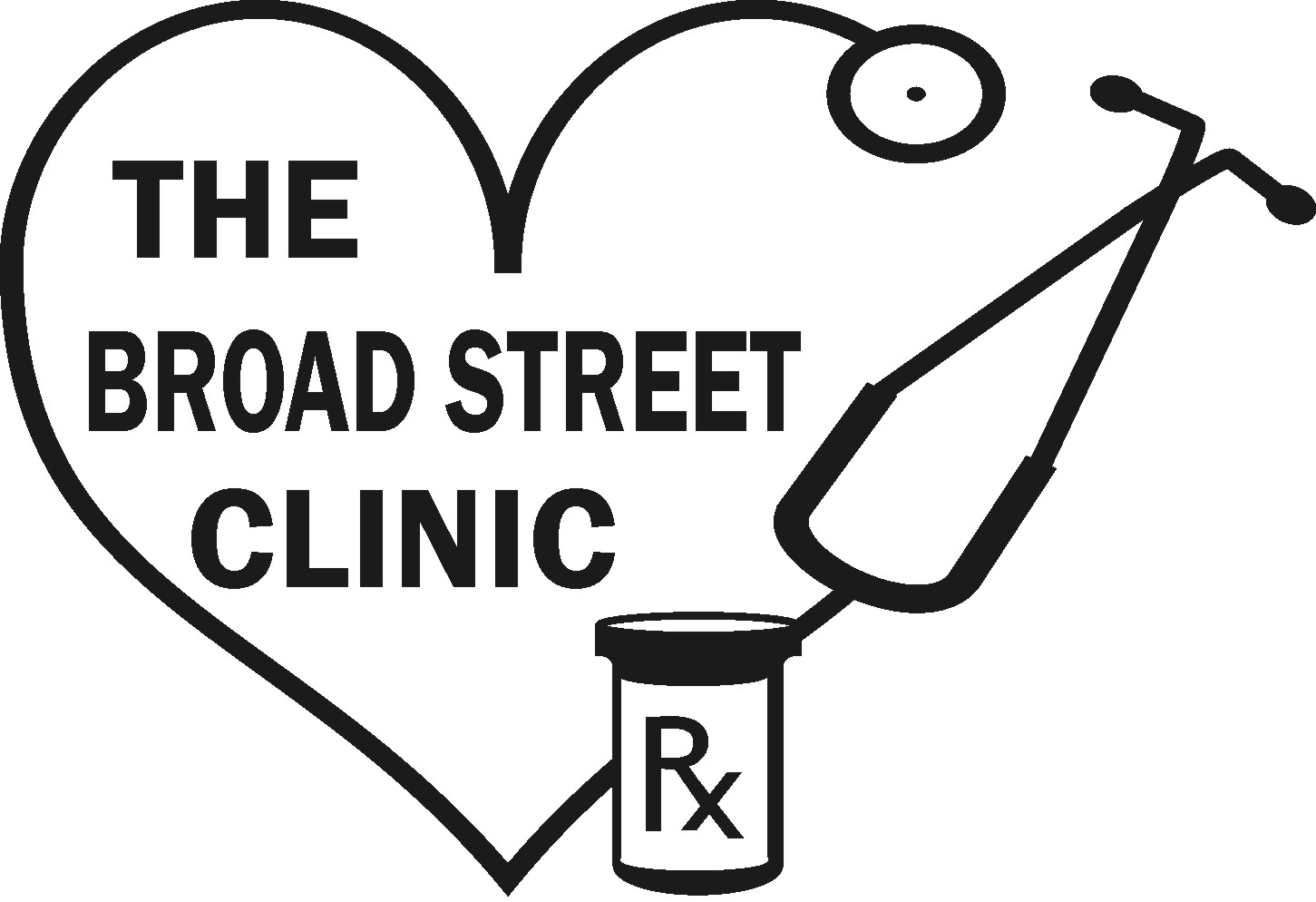 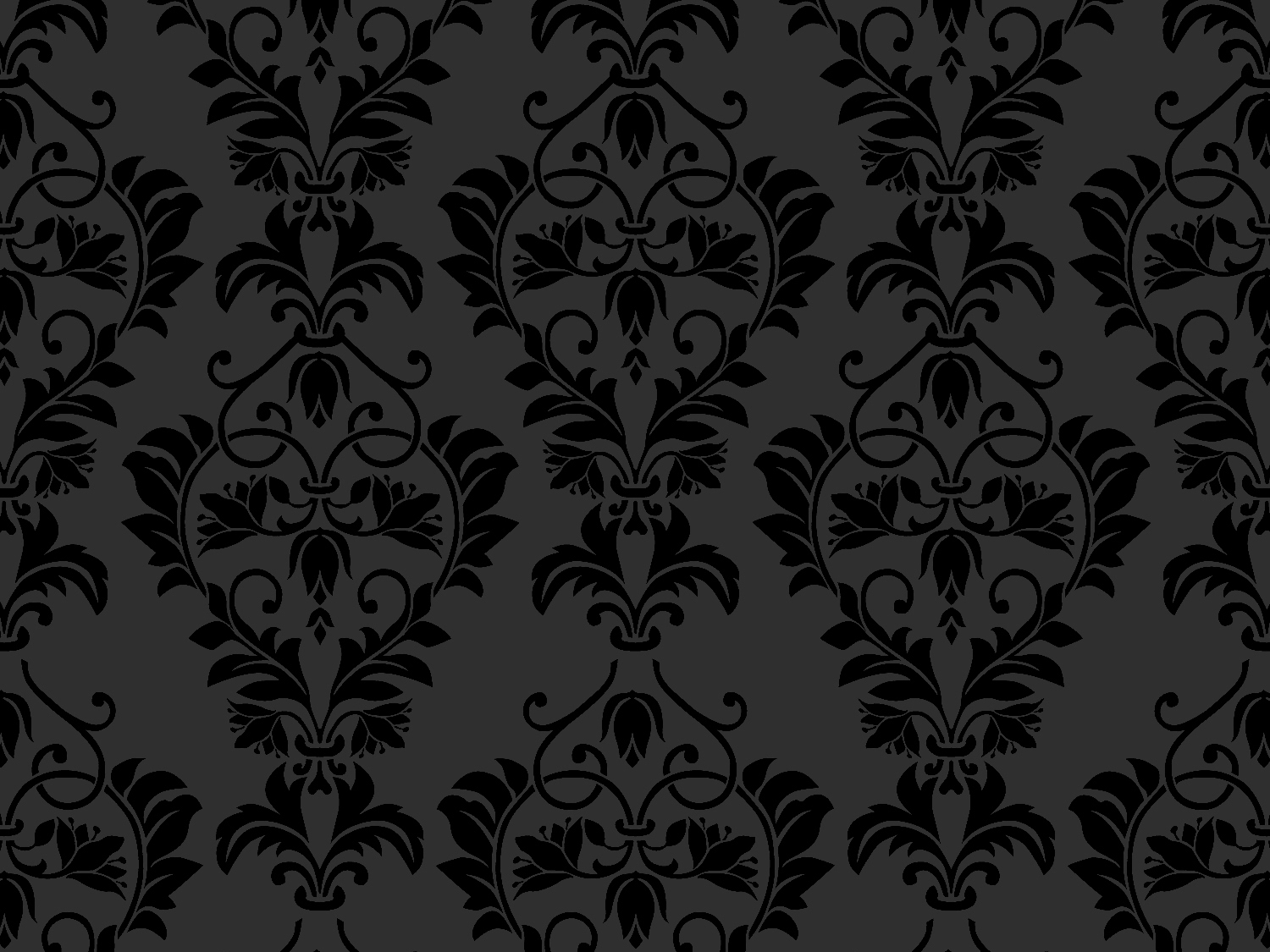 Chairman’s messageThis year the Broad Street Clinic celebrated its 20th anniversary serving low-income adults in Cateret County with diabetes, hypertension, cardiovascular disease, pulmonary disease and thyroid disease.  With the lack of Medicaid expansion in North Carolina, we continue to see more than 900 patients with many new patients coming each month. As a member of the National and North Carolina Association of Free Clinics, all medical providers and nurses are volunteers.  Overall, we have 80 volunteers that also staff the pharmacy, front desk and help with fundraising.  Our Medical Care Committee has initiated quarterly quaility assurance initiatives to monitor and help improve our care.  We are proud that this year we had the fewest patients with an A1C over 9 in the state and were awarded $1500!Among our other accomplishments, we began an Eye Clinic and a Foot Care Clinic for our diabetic patients.  We have also hired aVolunteer Coordinator to streamline volunteer schedules and maintain yearly credentialing.Fundraising continues to be a very important task in order to be able to provide all the services that our patients need.  With the changes in medical care, we continue to lose support for providing free medications from pharmaceutical companies.  Fortunately, we continue to receive generous support from the community and Carteret General Hospital.  This year we were also accepted as a recipient of funding from the Coastal Carolina United Way.  We hope you will continue to support the Broad Street Clinic that provides medical care for so many in our county and surrounding areas.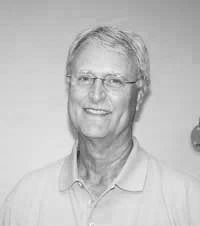 Please come visit us at the clinic! Frederick C. Heaton, MDChairman of the Board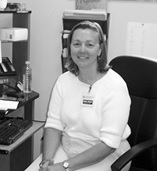 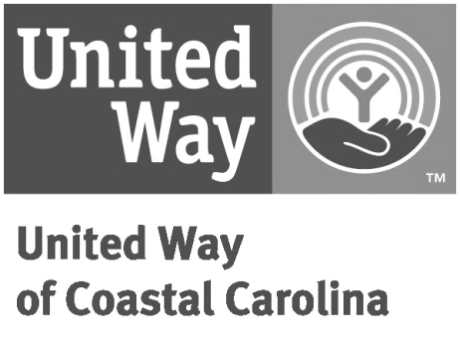 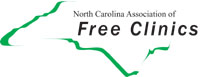 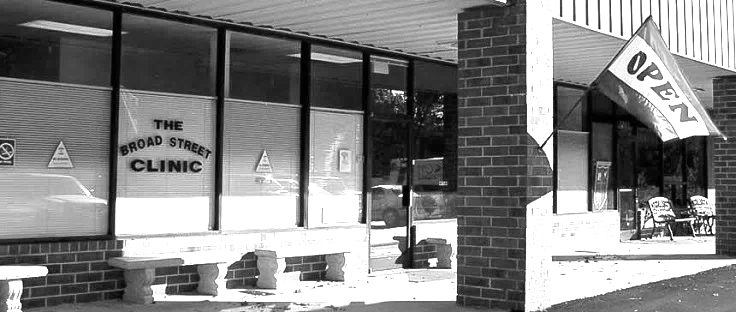 .